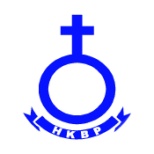 HKBP YogyakartaACARA IBADAHPukul 06:30 Bahasa IndonesiaMINGGU ROGATE, 14 Mei 2023SAAT TEDUH  KJ 45701	KJ 454:1-3               
INDAHNYA SAAT YANG TEDUH1Indahnya saat teduh menghadap takhta Bapaku:kunaikkan doa padaNya, sehingga hatiku lega.Di waktu bimbang dan gentar, jiwaku aman dan segar;'ku bebas dari seteru di dalam saat yang teduh.2Indahnya saat yang teduh dengan bahagia penuh.Betapa rindu hatiku kepada saat doaku.Bersama orang yang kudus kucari wajah Penebus;Dengan gembira dan teguh kunanti saat yang teduh....Berdiri di ayat 3...3Indahnya saat yang teduh penampung permohonankukepada yang Mahabenar yang bersedia mendengar.Sejak kulihat wajahNya, 'ku yakin pada firmanNyadan menyerahkan bimbangku di dalam saat yang teduh.02	Votum-Introitus-Doa: 03	BN 30:3-4      
YESUS B'RIKANLAH ROH HIKMAT3Berbahagialah mereka yang berlindung pada Yesus TuhannyaDemikian bagi kita, hanya Yesus perlindungan yang bakaYesus b'rilah kekuatan menghadapi perjuanganAgar kami memperoleh kemenangan4Dengarkanlah kami Tuhan bila kami berseru kepada-MuBerkat-Mu berkelimpahan bagi siapapun yang datang pada-MuTetaplah bersama umat, teguhkanlah perjanjianSampai nanti kami masuk rumah Tuhan04	HUKUM TAURAT: Yudas 1:2005	BN 182:2-3KEPADAMU2Aku menyesal ya, Tuhan atas semua dosakuBanyak waktuku terbuang kar'na kelalaianku...Berdiri di ayat 3...3Aku sering meninggalkan jalan kebenaranMuAku Kristen tapi malang kejahatan 'ku tempuh06	PENGAKUAN DOSA: 07	KJ 438:1+3
	APAPUN JUGA MENIMPAMU1Apapun juga menimpamu, Tuhan menjagamu.Naungan kasihNya pelindungmu, Tuhan menjagamu.Refr.:Tuhan menjagamu waktu tenang atau tegang,Ia menjagamu, Tuhan menjagamu.3DipeliharaNya hidupmu; Tuhan menjagamudan didengarkanNya doamu; Tuhan menjagamu.08	EPISTEL:  Yunus 2:1-102:1 Berdoalah Yunus kepada TUHAN, Allahnya, dari dalam perut ikan itu,2:2 katanya: 'Dalam kesusahanku aku berseru kepada TUHAN, dan Ia menjawab aku, dari tengah-tengah dunia orang mati aku berteriak, dan Kaudengarkan suaraku.2:3 Telah Kaulemparkan aku ke tempat yang dalam, ke pusat lautan, lalu aku terangkum oleh arus air; segala gelora dan gelombang-Mu melingkupi aku.2:4 Dan aku berkata: telah terusir aku dari hadapan mata-Mu. Mungkinkah aku memandang lagi bait-Mu yang kudus?2:5 Segala air telah mengepung aku, mengancam nyawaku; samudera raya merangkum aku; lumut lautan membelit kepalaku2:6 di dasar gunung-gunung. Aku tenggelam ke dasar bumi; pintunya terpalang di belakangku untuk selama-lamanya. Ketika itulah Engkau naikkan nyawaku dari dalam liang kubur, ya TUHAN, Allahku.2:7 Ketika jiwaku letih lesu di dalam aku, teringatlah aku kepada TUHAN, dan sampailah doaku kepada-Mu, ke dalam bait-Mu yang kudus.2:8 Mereka yang berpegang teguh pada berhala kesia-siaan, merekalah yang meninggalkan Dia, yang mengasihi mereka dengan setia.2:9 Tetapi aku, dengan ucapan syukur akan kupersembahkan korban kepada-Mu; apa yang kunazarkan akan kubayar. Keselamatan adalah dari TUHAN!'2:10 Lalu berfirmanlah TUHAN kepada ikan itu, dan ikan itu pun memuntahkan Yunus ke darat.09	Lagu: Dia Hanya Sejauh Doa**DIA HANYA SEJAUH DOABila kau rasa gelisah di hatimuBila kelam kabut tak menentu hidupmuIngat masih ada seorang penolong bagimuYesus tak pernah jauh darimuBila cobaan menggodai hatimuBila sengsara menimpah keadaanmuIngat Yesus takkan pernah jauh darimuDia slalu pedulikan kamuBerseru memanggil namaNyaBerdoa dia kan segra menghampiri dirimuPercaya dia tak jauh darimuDia hanya sejauh doa(Jemaat Berdiri)Bila cobaan menggodai hatimuBila sengsara menimpah keadaanmuIngat Yesus takkan pernah jauh darimuDia slalu pedulikan kamuBerseru memanggil namaNyaBerdoa dia kan segra menghampiri dirimuPercaya dia tak jauh darimuDia hanya sejauh doa10	PENGAKUAN IMAN RASULI11	KOOR/VG: 12	WARTA JEMAAT:13	BN 249:1-2BANGKITLAH HAI JIWAKU1Bangkitlah hai jiwaku, dan tekun berdoaJika datang seteru, kau tetap siagaGodaan, setan pun, s'lalu memperdayaOrang yang beriman2Bangunlah yang terlelap dari kuasa dosaJangan oleh kar'nanya kau berhutang nyawaSegera datangnya masa pencobaanBagi yang terlena14	KHOTBAH: Filipi 4:1-74:1 Karena itu, saudara-saudara yang kukasihi dan yang kurindukan, sukacitaku dan mahkotaku, berdirilah juga dengan teguh dalam Tuhan, hai saudara-saudaraku yang kekasih!4:2 Euodia kunasihati dan Sintikhe kunasihati, supaya sehati sepikir dalam Tuhan.4:3 Bahkan, kuminta kepadamu juga, Sunsugos, temanku yang setia: tolonglah mereka. Karena mereka telah berjuang dengan aku dalam pekabaran Injil, bersama-sama dengan Klemens dan kawan-kawanku sekerja yang lain, yang nama-namanya tercantum dalam kitab kehidupan.4:4 Bersukacitalah senantiasa dalam Tuhan! Sekali lagi kukatakan: Bersukacitalah!4:5 Hendaklah kebaikan hatimu diketahui semua orang. Tuhan sudah dekat!4:6 Janganlah hendaknya kamu kuatir tentang apa pun juga, tetapi nyatakanlah dalam segala hal keinginanmu kepada Allah dalam doa dan permohonan dengan ucapan syukur.4:7 Damai sejahtera Allah, yang melampaui segala akal, akan memelihara hati dan pikiranmu dalam Kristus Yesus.15 	Ayat Persembahan: Mazmur/Psalmen/Psalms 50:14 TEVPersembahkanlah syukur sebagai korban kepada Allah dan bayarlah nazarmu kepada Yang Mahatinggi!16	KJ 460:1---               (Persembahan IA, IB, dan II)    
JIKA JIWAKU BERDOA1Jika jiwaku berdoa kepadaMu, Tuhanku, ajar aku t'rimasaja pemberian tanganMu dan mengaku, s'perti Yesusdi depan sengsaraNya: Jangan kehendakku, Bapa,kehendakMu jadilah.2Apa juga yang Kautimbang baik untuk hidupku,biar aku pun setuju dengan maksud hikmatMu,menghayati dan percaya, walau hatiku lemah:Jangan kehendakku, Bapa, kehendakMu jadilah. 3Aku cari penghiburan hanya dalam kasihMu.Dalam susah Dikau saja perlindungan hidupku.'Ku mengaku, s'perti Yesus di depan sengsaraNya:Jangan kehendakku Bapa, kehendakMu jadilah.   17	PENUTUP: Doa dan Berkat 